Załącznik 7 do SIWZ – oświadczenie wstępne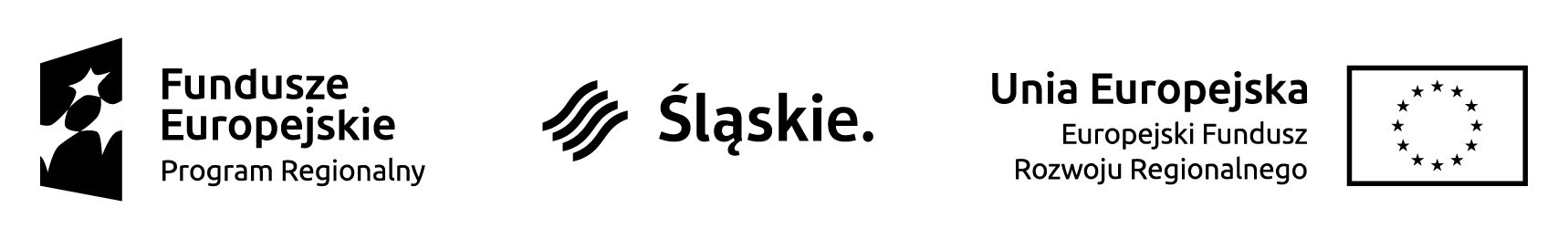 Numer zamówienia:  ZP.271.1.8.2017Wykonawca:………………………………………………………………………………………… (pełna nazwa, adres)reprezentowany przez:…………………………………………………………………………………………(imię, nazwisko, stanowisko/podstawa do  reprezentacji)OŚWIADCZENIEDotyczące rozwiązań równoważnychNa potrzeby postępowania o udzielenie zamówienia publicznego pn. Wykonanie termomodernizacji budynku Przedszkola nr 2 w Cieszynie w ramach zadania p.n. Poprawa efektywności energetycznej w miejskich obiektach użyteczności publicznej w Cieszynie składam wykaz zastosowanych rozwiązań równoważnych: …………….……. (miejscowość), dnia …………………. r. 							…………………………………………(podpis)LpMateriał / Wyrób / Urządzenie wskazane w dokumentacji technicznej (wraz z podaniem parametrów)Materiał / Wyrób / Urządzenie o parametrach równoważnych do wskazanych w dokumentacji technicznej (wraz z podaniem parametrów równoważnych)